附件 1我市部分退役军人服务中心（站）工作人员联系电话备注：向户籍地或常住地乡镇（街道）提出申请照片式样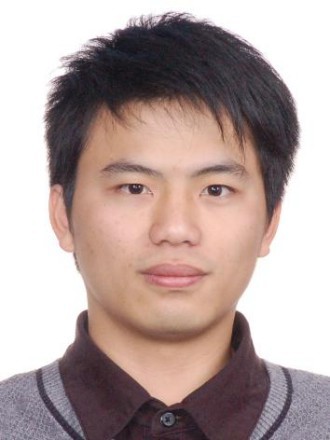 序号单位单位联系人联系人联系方式1区 县屯溪区退役军人服务中心胡卫辉胡卫辉25965692区 县黄山区退役军人服务中心胡莹85007063区 县徽州区退役军人服务中心曹蜜蜂曹蜜蜂35111634区 县歙县退役军人服务中心汪岚65132075区 县休宁县退役军人服务中心冯俊霞冯俊霞75198746区 县黟县退役军人服务中心周玲丽周玲丽55580017区 县祁门县退役军人服务中心胡儒45993228部 分 乡 镇昱东街道退役军人服务站章怡25280839部 分 乡 镇昱中街道退役军人服务站汪坚252031210部 分 乡 镇昱西街道退役军人服务站钱笑234231211部 分 乡 镇老街街道退役军人服务站王志恒王志恒252501112部 分 乡 镇屯光镇退役军人服务站武奎235770313部 分 乡 镇阳湖镇退役军人服务站吴胜宾吴胜宾233909014部 分 乡 镇黎阳镇退役军人服务站程雪莲程雪莲216202915部 分 乡 镇新潭镇退役军人服务站吴富强吴富强255878116部 分 乡 镇奕棋镇退役军人服务站唐春华唐春华255300617部 分 乡 镇汤口镇退役军人服务站吕单干吕单干15855296119